INDICAÇÃO Nº 3193/2018Sugere ao Poder Executivo estudo para troca de lâmpada queimada em poste localizada na rua Curitiba , nº 280 do bairro Cidade Nova, neste município.Excelentíssimo Senhor Prefeito Municipal, Nos termos do Art. 108 do Regimento Interno desta Casa de Leis, dirijo-me a Vossa Excelência para sugerir que, por intermédio do Setor competente, que seja realizado estudo para troca de lâmpada queimada em poste localizada na rua Curitiba , nº 280 do bairro Cidade Nova, neste município.Justificativa:Morador entrou em contato reclamando na demora na realização da troca, pois levanta de madrugada para trabalhar e precisa passar pelo ponto escuro. Plenário “Dr. Tancredo Neves”, em 07 de maio de 2.018.Edivaldo Meira (Batoré)-vereador-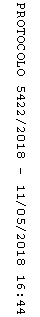 